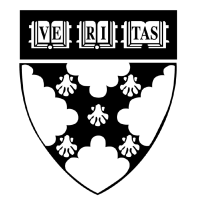 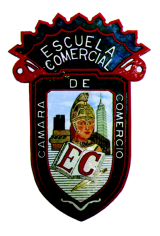 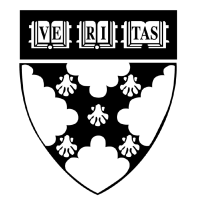 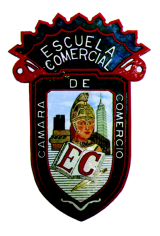 Tema:ParalelogramoActividad 1:Traer un paralelogramo de 10cm x 15cm (recortado en cartulina). Así como un transportador, regla y compás. Para mañana miércoles 10 de enero.Materia: MatemáticasProfesor: Augusto García Grass